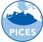 BackgroundIn 2019, PICES Governing Council approved the establishment of the Zhu‐Peterson Early Career Scientist Award, named in honour of Professor Zhu and Dr. Peterson, two marine scientists who strongly encouraged engagement of early career scientists in PICES. Professor Mingyuan Zhu of the First Institute of Oceanography, State Oceanic Administration, China, trained many graduate students and young scientists, who carry on his rich legacy of honest enthusiasm for cooperative approaches to marine science research. He led many national and international projects, including studies of environmental carrying capacity, eutrophication and shellfish toxins, and sustainable mariculture. Dr. William (Bill) Peterson of the Northwest Fisheries Science Center of NOAA, USA, was cherished by his students, technicians, and PICES early career scientists who regarded him as “a great teacher, and a fun, humble and inspiring mentor”. For many, the greatest benefit of working with Bill was expanding their research vision and expertise into areas such as zooplankton ecology, fisheries oceanography, and climate change. Both Zhu and Peterson passed away far too early during their careers in ocean science. PICES honours the memories of their contributions with this Award.Deadline: March 31stNominations for the annual Zhu‐Peterson Award open on November 1st following the PICES Annual meeting, and close on March 31st for the next year's award. Awards are presented at PICES annual meeting. Nominations are accepted annually from the PICES community and must be completed in English. The award may not be given every year if a suitable candidate is not found. Late nominations are not accepted. Nominations for the annual Zhu‐Peterson Award must be received by PICES Executive Secretary no later than March 31st of each award year.The Zhu‐Peterson ECS Award may be given annually to an Early Career Scientist who has performed innovative research at the frontier of science relevant to the PICES mission as set out in the Convention:Article III: Purpose of the Organization:to promote and coordinate marine scientific research in order to advance scientific knowledge of the area concerned and of its living resources, including but not necessarily limited to research with respect to the ocean environment and its interactions with land and atmosphere, its role in and response to global weather and climate change, its flora, fauna and ecosystems, its uses and resources, and impacts upon it from human activities;to promote the collection and exchange of information and data related to marine scientific research in the area concerned.Awardee Selection Details:The individual must be performing research in the PICES region. Special consideration will be given to nominees who have worked in integrating the disciplines of marine science.Individuals who were or are currently actively involved in PICES activities are preferred.The PICES Science Board will serve as the Selection Committee.The Award Presentation Ceremony takes place at an Opening Session during the PICES Annual Meeting and travel support will be provided to the successful nominee.Individuals nominated but not chosen for the Zhu‐Peterson Award are eligible to be re‐nominated, providing that the nomination documents are updated.Early Career Scientist CriteriaThe nominee must be in the beginning of his or her independent research career which is defined as:less than 5 years since finishing graduate school or postdoctoral training, whichever comes later; andless than or equal to 38 years of age on the date of nomination.Application ProcedurePlease fill in the form on the following page, and submit the required documentation as noted. Complete and correct nominations are to be emailed to PICES Executive Secretary, Dr. Sonia Batten, at: sonia.batten@pices.int between November 1st, and March 31st.